Form No: PG2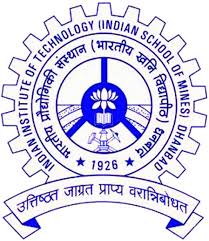 INDIAN INSTITUTE OF TECHNOLOGY (INDIAN SCHOOL OF MINES) DHANBAD   OFFICE OF THE DEAN (ACADEMIC)APPLICATION FOR PURSUING RESEARCH INTERNSHIP / ACADEMIC WORK[Not applicable for the Industry Internship which is dealt by the CDC]Undertaking: I hereby assure that on pursuing the above cited research internship / acdemic work, I will not make any claim for PG degree without completing all the research work as per the delivered Research Proposal Seminar or any kind of academic adjustment for completion of my PG program. If required, I will extend my stay beyond the specified duration but not more than maximum specified duration to complete all remaining work.Date: _________________				                             Signature of Student: ____________________________………………………………………………………………………………………………………………………………………………………………………………………………………………………………………………………………………………………………………………………………………………………………………………Documents to be attached: Copy of Offer letter             				2.  Copy of Passport (in case of going to abroad)         Recommendation letter for Fellowship, if any.		4.  Statement of purposeNote:Based on the recommendation of the DPGC, HoD may issue NOC.On approval of the Research Internship / Academic Work request, the HoD will forward a copy of entire documents (along with NOC) to AR (PG) for issuing an Office Memorandum.The student will be entitled to leave the institute and join the other institute/organization for research internship / academic work only after issuance of the Office Memorandum (OM) from the Academic Section. If any student leaves from the Institute before issuance of the OM then it will be considered as an unauthorized absence.On return, the student must report in writing to the concerned Supervisor and Convener, DPGC, with a copy to Academic Office.If the duration of the Research Internship/Academic Work is extended beyond the approved duration, whatever the reason may be, prior permission needs to be obtained from the approving authority through the Supervisor/Convener, DPGC. Otherwise it will be considered as unauthorized absence which may result in the termination of the academic program automatically.Academic SessionAcademic SessionAcademic SessionAcademic SessionSemester           Semester           Semester           MonsoonMonsoonMonsoonMonsoonWinterWinterWinterSummerSummerSummer1.Name of StudentName of StudentName of Student2.Admission No.Admission No.Admission No.DepartmentDepartmentDepartmentDepartmentDepartmentDepartmentDepartment3.Program Program Program Branch (if any)Branch (if any)Branch (if any)Branch (if any)Branch (if any)Branch (if any)Branch (if any)4.SemesterSemesterSemesterInstitute Email IDInstitute Email IDInstitute Email IDInstitute Email IDInstitute Email IDInstitute Email IDInstitute Email ID5.Contact NumberContact NumberContact NumberCurrent CGPACurrent CGPACurrent CGPACurrent CGPACurrent CGPACurrent CGPACurrent CGPA6.Academic Status (if applicable)Academic Status (if applicable)Academic Status (if applicable)WarningWarningWarningAcademic ProbationAcademic ProbationAcademic ProbationAcademic ProbationAcademic Probation7.Backlog, if anyBacklog, if anyBacklog, if anyFail Backlog CountFail Backlog CountFail Backlog CountFresh Backlog CountFresh Backlog CountFresh Backlog CountFresh Backlog CountFresh Backlog Count8.Research Proposal Seminar delivered satisfactorily Research Proposal Seminar delivered satisfactorily Research Proposal Seminar delivered satisfactorily Research Proposal Seminar delivered satisfactorily Research Proposal Seminar delivered satisfactorily Research Proposal Seminar delivered satisfactorily Research Proposal Seminar delivered satisfactorily Research Proposal Seminar delivered satisfactorily Research Proposal Seminar delivered satisfactorily Research Proposal Seminar delivered satisfactorily Research Proposal Seminar delivered satisfactorily Research Proposal Seminar delivered satisfactorily Research Proposal Seminar delivered satisfactorily Research Proposal Seminar delivered satisfactorily YesYesYesYesYesNoNoNoNoNo9.Name of the SupervisorName of the SupervisorName of the SupervisorName of the Supervisor10.Applying forApplying forResearch InternshipResearch InternshipResearch InternshipResearch InternshipResearch InternshipAcademic WorkAcademic WorkAcademic WorkAcademic WorkAcademic WorkAcademic WorkAcademic WorkAcademic Work11.Brief Information about Research Internship / Academic Work (A separate sheet may be used):Brief Information about Research Internship / Academic Work (A separate sheet may be used):Brief Information about Research Internship / Academic Work (A separate sheet may be used):Brief Information about Research Internship / Academic Work (A separate sheet may be used):Brief Information about Research Internship / Academic Work (A separate sheet may be used):Brief Information about Research Internship / Academic Work (A separate sheet may be used):Brief Information about Research Internship / Academic Work (A separate sheet may be used):Brief Information about Research Internship / Academic Work (A separate sheet may be used):Brief Information about Research Internship / Academic Work (A separate sheet may be used):Brief Information about Research Internship / Academic Work (A separate sheet may be used):Brief Information about Research Internship / Academic Work (A separate sheet may be used):Brief Information about Research Internship / Academic Work (A separate sheet may be used):Brief Information about Research Internship / Academic Work (A separate sheet may be used):Brief Information about Research Internship / Academic Work (A separate sheet may be used):Brief Information about Research Internship / Academic Work (A separate sheet may be used):Brief Information about Research Internship / Academic Work (A separate sheet may be used):Brief Information about Research Internship / Academic Work (A separate sheet may be used):Brief Information about Research Internship / Academic Work (A separate sheet may be used):Brief Information about Research Internship / Academic Work (A separate sheet may be used):Brief Information about Research Internship / Academic Work (A separate sheet may be used):Brief Information about Research Internship / Academic Work (A separate sheet may be used):Brief Information about Research Internship / Academic Work (A separate sheet may be used):Brief Information about Research Internship / Academic Work (A separate sheet may be used):Brief Information about Research Internship / Academic Work (A separate sheet may be used):Name and address of the Institute/Organization where Research Internship / Academic Work  will be pursued:Name and address of the Institute/Organization where Research Internship / Academic Work  will be pursued:Name and address of the Institute/Organization where Research Internship / Academic Work  will be pursued:Name and address of the Institute/Organization where Research Internship / Academic Work  will be pursued:Name and address of the Institute/Organization where Research Internship / Academic Work  will be pursued:Name and address of the Institute/Organization where Research Internship / Academic Work  will be pursued:Name and address of the Institute/Organization where Research Internship / Academic Work  will be pursued:Name and address of the Institute/Organization where Research Internship / Academic Work  will be pursued:Name and address of the Institute/Organization where Research Internship / Academic Work  will be pursued:Name and address of the Institute/Organization where Research Internship / Academic Work  will be pursued:Name and address of the Institute/Organization where Research Internship / Academic Work  will be pursued:Name and address of the Institute/Organization where Research Internship / Academic Work  will be pursued:Name and address of the Institute/Organization where Research Internship / Academic Work  will be pursued:Name and address of the Institute/Organization where Research Internship / Academic Work  will be pursued:Name and address of the Institute/Organization where Research Internship / Academic Work  will be pursued:Name and address of the Institute/Organization where Research Internship / Academic Work  will be pursued:Name and address of the Institute/Organization where Research Internship / Academic Work  will be pursued:Name and address of the Institute/Organization where Research Internship / Academic Work  will be pursued:Name and address of the Institute/Organization where Research Internship / Academic Work  will be pursued:Name and address of the Institute/Organization where Research Internship / Academic Work  will be pursued:Name and address of the Institute/Organization where Research Internship / Academic Work  will be pursued:Name and address of the Institute/Organization where Research Internship / Academic Work  will be pursued:Name and address of the Institute/Organization where Research Internship / Academic Work  will be pursued:Name and address of the Institute/Organization where Research Internship / Academic Work  will be pursued:Within Country(Attach copy of offer letter)Within Country(Attach copy of offer letter)Within Country(Attach copy of offer letter)Within Country(Attach copy of offer letter)Within Country(Attach copy of offer letter)Within Country(Attach copy of offer letter)Within Country(Attach copy of offer letter)Within Country(Attach copy of offer letter)Within Country(Attach copy of offer letter)Within Country(Attach copy of offer letter)Abroad(Attach copy of offer letter)Abroad(Attach copy of offer letter)Abroad(Attach copy of offer letter)Abroad(Attach copy of offer letter)Abroad(Attach copy of offer letter)Abroad(Attach copy of offer letter)Abroad(Attach copy of offer letter)Abroad(Attach copy of offer letter)Abroad(Attach copy of offer letter)Abroad(Attach copy of offer letter)Abroad(Attach copy of offer letter)Abroad(Attach copy of offer letter)Abroad(Attach copy of offer letter)Abroad(Attach copy of offer letter)Period of Research Internship / Academic Work Period of Research Internship / Academic Work Period of Research Internship / Academic Work Period of Research Internship / Academic Work Period of Research Internship / Academic Work Period of Research Internship / Academic Work Period of Research Internship / Academic Work Period of Research Internship / Academic Work Period of Research Internship / Academic Work Period of Research Internship / Academic Work Period of Research Internship / Academic Work Period of Research Internship / Academic Work Period of Research Internship / Academic Work Period of Research Internship / Academic Work Period of Research Internship / Academic Work Period of Research Internship / Academic Work Period of Research Internship / Academic Work Period of Research Internship / Academic Work Period of Research Internship / Academic Work Period of Research Internship / Academic Work Period of Research Internship / Academic Work Period of Research Internship / Academic Work Period of Research Internship / Academic Work Period of Research Internship / Academic Work FromDD/MM/YYYYDD/MM/YYYYDD/MM/YYYYDD/MM/YYYYDD/MM/YYYYDD/MM/YYYYDD/MM/YYYYDD/MM/YYYYDD/MM/YYYYToDD/MM/YYYYDD/MM/YYYYDD/MM/YYYYDD/MM/YYYYDD/MM/YYYYDD/MM/YYYYDD/MM/YYYYDD/MM/YYYYDD/MM/YYYYDD/MM/YYYYDD/MM/YYYYDD/MM/YYYYDD/MM/YYYYFinancial AssistanceFinancial AssistanceFinancial AssistanceFinancial AssistanceFinancial AssistanceFinancial AssistanceFinancial AssistanceFinancial AssistanceFinancial AssistanceFinancial AssistanceFinancial AssistanceFinancial AssistanceFinancial AssistanceFinancial AssistanceFinancial AssistanceFinancial AssistanceFinancial AssistanceFinancial AssistanceFinancial AssistanceFinancial AssistanceFinancial AssistanceFinancial AssistanceFinancial AssistanceFinancial AssistanceWhether it is a paid Research Internship / Academic Work:Whether it is a paid Research Internship / Academic Work:Whether it is a paid Research Internship / Academic Work:Whether it is a paid Research Internship / Academic Work:Whether it is a paid Research Internship / Academic Work:Whether it is a paid Research Internship / Academic Work:Whether it is a paid Research Internship / Academic Work:Whether it is a paid Research Internship / Academic Work:Whether it is a paid Research Internship / Academic Work:Whether it is a paid Research Internship / Academic Work:YesYesYesYesYesYesYesNoNoNoNoWhether it is a paid Research Internship / Academic Work:Whether it is a paid Research Internship / Academic Work:Whether it is a paid Research Internship / Academic Work:Whether it is a paid Research Internship / Academic Work:Whether it is a paid Research Internship / Academic Work:Whether it is a paid Research Internship / Academic Work:Whether it is a paid Research Internship / Academic Work:Whether it is a paid Research Internship / Academic Work:Whether it is a paid Research Internship / Academic Work:Whether it is a paid Research Internship / Academic Work:If Yes, durationIf Yes, durationIf Yes, durationIf Yes, durationIf Yes, durationIf Yes, durationIf Yes, durationConsent of Supervisor: _____________________________________________ _____________________________________________ __________________________________________________________________________________________ _____________________________________________ __________________________________________________________________________________________ _____________________________________________ __________________________________________________________________________________________ __________________________________________________________________________________________ _____________________________________________ _____________________________________________Date: ___________               Signature: ______________Recommendation of Thesis Evaluation Committee (TEC): _____________________________________________ _____________________________________________ _____________________________________________Date: ___________                      Signature of Thesis Evaluation Committee Members:1.2.3.4.Recommendation of DPGC: _____________________________________________ _____________________________________________ __________________________________________________________________________________________Whether IIT (ISM) scholarship is to be paid: YES                 NODate:___________               Signature: ______________Forwarded by Dean, IRAA (In case of pursuing Research Internship /Academic Work abroad):_____________________________________________ _____________________________________________ __________________________________________________________________________________________Date:___________               Signature: ______________Checked & verified by Assistant Registrar (PG):______________________Date: ___________                                  (Signature) Remarks, if any: __________________________________________________________________________________Approved by Associate Dean (PG) / Dean (Academic):APPROVED                 NOT APPROVED______________________Date: ___________                                    (Signature) 